Приглашение к участию в сборе коммерческих предложений в электронной форме              Акционерное общество «Автопарк №1 «Спецтранс» (далее - АО «Автопарк №1 «Спецтранс», Заказчик) информирует о начале сбора коммерческих предложений на  установку торгового снекового автомата и вендингового автомата по адресу: г. Санкт-Петербург, Люботинский пр., д.7  Требования к выполняемым работам представлены в Техническом задании (Приложение №4 к настоящему приглашению).В случае Вашей заинтересованности принять участие в сборе коммерческих предложений на установку торгового снекового автомата и вендингового автомата по адресу: г. Санкт-Петербург, Люботинский пр., д.7, просим Вас предоставить коммерческое предложение в срок до 11:00 «10» июля 2024 года посредством функционала электронной торговой площадки РОСЭЛТОРГ.БИЗНЕС - https://business.roseltorg.ru/  или на эл. почту Заказчика - zakupki@spest1.ru.Контактное лицо по общим вопросам: специалист по закупкам Кирющенко Карина Алексеевна, тел. +7(921)848-52-14, электронная почта: zakupki@spest1.ru.Сбор коммерческих предложений не является торгами (конкурсом, аукционом) или публичным конкурсом в соответствии со статьями 447-449, 1057-1061 Гражданского кодекса Российской Федерации, и не накладывает на Заказчика обязательств, установленных указанными статьями Гражданского кодекса Российской Федерации, в том числе обязанности заключения договора.Заказчик не обязан определять победителя по процедуре и вправе завершить её, отклонив все поступившие Предложения. Участники должны осознавать данное обстоятельство и учитывать его при подаче своих Предложений. Коммерческие предложения, полученные по окончании установленного срока подачи коммерческих предложений, рассматриваться не будут.Требования к участникам: 1) непроведение ликвидации участника – юридического лица и отсутствие решения арбитражного суда о признании участника закупки – юридического лица или индивидуального предпринимателя несостоятельным (банкротом) и об открытии конкурсного производства;2) неприостановление деятельности участника в порядке, установленном Кодексом Российской Федерации об административных правонарушениях, на дату подачи заявки на участие в закупке;3) отсутствие у участника закупки недоимки по налогам, сборам, задолженности по иным обязательным платежам в бюджеты бюджетной системы Российской Федерации (за исключением сумм, на которые предоставлены отсрочка, рассрочка, инвестиционный налоговый кредит в соответствии с законодательством Российской Федерации о налогах и сборах, которые реструктурированы в соответствии с законодательством Российской Федерации, по которым имеется вступившее в законную силу решение суда о признании обязанности заявителя по уплате этих сумм исполненной или которые признаны безнадежными к взысканию в соответствии с законодательством Российской Федерации о налогах и сборах) за прошедший календарный год, размер которых превышает двадцать пять процентов балансовой стоимости активов участника закупки, по данным бухгалтерской отчетности за последний отчетный период. Участник закупки считается соответствующим установленному требованию в случае, если им в установленном порядке подано заявление об обжаловании указанных недоимки, задолженности и решение по такому заявлению на дату рассмотрения заявки на участие в закупке не принято;4) отсутствие у участника – у руководителя, членов коллегиального исполнительного органа, лица, исполняющего функции единоличного исполнительного органа, или главного бухгалтера юридического лица – участника закупки судимости за преступления в сфере экономики и (или) преступления, предусмотренные статьями 289, 290, 291, 291.1 Уголовного кодекса Российской Федерации (за исключением лиц, у которых такая судимость погашена или снята), а также неприменение в отношении указанных физических лиц наказания в виде лишения права занимать определенные должности или заниматься определенной деятельностью, которые связаны с поставкой товара, выполнением работы, оказанием услуги, являющихся объектом осуществляемой закупки, и административного наказания в виде дисквалификации;5) отсутствие у участника ограничений для участия в закупках, установленных законодательством Российской Федерации.6) Участник – юридическое лицо в течение двух лет до момента подачи заявки на участие в сборе коммерческих предложений не должно быть привлечено к административной ответственности за совершение административного правонарушения, предусмотренного статьей 19.28 Кодекса Российской Федерации об административных правонарушениях.7) отсутствие сведений об участнике  в реестре недобросовестных поставщиков (подрядчиков, исполнителей), предусмотренном Законом № 223-ФЗ, и  в реестре недобросовестных поставщиков, предусмотренном Федеральным законом от 5 апреля 2013 г. № 44-ФЗ «О контрактной системе в сфере закупок товаров, работ, услуг для обеспечения государственных и муниципальных нужд».Дата и место размещения приглашения к сбору коммерческих предложений: 03 июля 2024 года на электронной торговой площадке РОСЭЛТОРГ.БИЗНЕС - https://business.roseltorg.ru/  Дата и место рассмотрения предложений участников и подведения итогов сбора коммерческих предложений: г. Санкт-Петербург, Люботинский, пр., д. 7 в 12:30 «10» июля 2024 года. Порядок оценки и сопоставления предложений на участие в сборе коммерческих предложений: Заказчиком оцениваются Предложения участников относительно лучших условий. Предложения должны быть оформлены в соответствии с требованиями приглашения к сбору коммерческих предложений. Предложения представляются в подписанном и сканированном виде и должны содержать в обязательном порядке:Коммерческое предложение по форме Приложения №1;Анкета по форме Приложения №2.Декларацию о соответствии участника требованиям, установленным в приглашении к участию в сборе коммерческих предложений по форме Приложения № 3.Документ, подтверждающий полномочия лица на осуществление действий от имени участника закупки – юридического лица (копия решения о назначении или об избрании либо приказа о назначении физического лица на должность, в соответствии с которым такое физическое лицо обладает правом действовать от имени участника закупки без доверенности (далее также – руководитель). В случае, если от имени участника закупки действует иное лицо, коммерческое предложение должно содержать также доверенность на осуществление действий от имени участника закупки, заверенную печатью участника закупки (для юридических лиц) и подписанную руководителем участника закупки или уполномоченным этим руководителем лицом, либо нотариально заверенную копию такой доверенности. В случае если указанная доверенность подписана лицом, уполномоченным руководителем участника закупки, коммерческое предложение должно содержать также документ, подтверждающий полномочия такого лица;  Копии учредительных документов участника закупки:- Устав (для юридических лиц)- Свидетельство о постановке на учет в налоговом органе;          -Свидетельство о государственной регистрации юридического лица (в случае, если организация зарегистрирована после 01.01.2017 г. - лист записи ЕГРЮЛ);          Для Индивидуальных предпринимателей:-  выписку из Единого государственного реестра индивидуальных предпринимателей (для индивидуальных предпринимателей);- надлежащим образом заверенный перевод на русский язык документов о государственной регистрации индивидуального предпринимателя согласно законодательству соответствующего государства (для иностранных лиц).Все документы (включая копии), предоставляются в сканированном виде, заверенные подписью и печатью (при наличии) участника закупки. Приложения:Приложение №1 – Форма коммерческого предложения;Приложение №2 – Анкета;Приложениеи №3- Декларация о соответствии участника требованиям, установленным в приглашении к участию в сборе коммерческих предложений;Приложение №4 – Техническое задание;Генеральный директор АО «Автопарк №1 «Спецтранс»                                                                   А.В. ЯзевПриложение №1Форма коммерческого предложенияКоммерческое предложение_______________________________________________________________________, зарегистрированное по адресу: (полное наименование Участника с указанием организационно-правовой формы (ИНН,КПП,ОГРН) (в соответствии с учредительными документами)________________________________________________________________________, в лице _____________ действующего на основании _________, в соответствии с установленными требованиями и условиями процедуры сбора коммерческих обязуется установить торговый снековый автомат и вендинговый автомат по адресу: г. Санкт-Петербург, Люботинский пр., д.7  в соответствии с условиями документации сбора коммерческих предложений, опубликованного на _________________ [указывается сайт, на котором опубликована закупка], закупка № ______ [указывается номер закупки на указанном сайте] от «__»________ 2024 г.Мы ознакомлены с материалами, содержащимися в технической части.Мы согласны оказать услуги на следующих условиях:Условия установки:Стоимость установки – бесплатно Услуги по пополнению автомата, поддержке, обслуживанию и ремонту– бесплатно Условия сотрудничества: Размер компенсации Заказчику: ___% от выручки в месяц или _____________________*Срок действия настоящего предложения составляет 15 (пятнадцать) дней с момента его подачи.Настоящее коммерческое предложение имеет правовой статус оферты, что означает готовность ____________________________ (наименование организации) в течение срока действия настоящего Коммерческого предложения заключить Договор на установку торгового снекового автомата и вендингового автомата по адресу: г. Санкт-Петербург, Люботинский пр., д.7 на условиях настоящего Коммерческого предложения, Технического задания Заказчика в части соответствующих потребностей.Настоящим подтверждаем, что в случае принятия Заказчиком решения о заключении с ____________________________ (наименование организации) на установку торгового снекового автомата и вендингового автомата по адресу: г. Санкт-Петербург, Люботинский пр., д.7, с нашей стороны в течение 3 (трех) рабочих дней будет представлен полный комплект документов, необходимый для заключения Договора. Ответственное лицо по вопросам настоящего Коммерческого предложения: Должность ___________________________________________________ Ф.И.О. (полностью) ___________________________________________Телефон _____________________________________________________ E-mail _______________________________________________________ Реквизиты ___________________________ (наименование организации): Полное наименование____________________________________________ Сокращенное наименование_______________________________________Юридический адрес _____________________________________________Фактический адрес______________________________________________ОГРН__________________________________________________________ИНН _________________________КПП_____________________________ Банковские реквизиты____________________________________________Телефон ________________________________________________________ E-mail __________________________________________________________Адрес производственной площадки участника ________________________(на которой будут выполняться работы по коммерческому предложению) Участник закупки/
уполномоченный представитель		_________________ (Фамилия И.О.)                                                м.п.               (подпись)*При предложении иных условий, указать предлагаемые Приложение №2Анкета участника сбора коммерческих предложенийУчастник закупки/
уполномоченный представитель		_________________ (Фамилия И.О.)                                                м.п.               (подпись)Приложение №3Декларация о соответствии участника требованиям, установленным в приглашении к участию в сборе коммерческих предложенийДекларация о соответствии участника требованиям, установленным в приглашении к участию в сборе коммерческих предложений.Настоящим ________________ (указывается наименование, фирменное наименование (при наличии) участника закупки) подтверждает, что _______________ (необходимо указать «соответствует» или «не соответствует») требованиям, установленным в приглашении к участию в сборе коммерческих предложений:1) непроведению ликвидации участника – юридического лица и отсутствие решения арбитражного суда о признании участника закупки – юридического лица или индивидуального предпринимателя несостоятельным (банкротом) и об открытии конкурсного производства;2) неприостановление деятельности участника в порядке, установленном Кодексом Российской Федерации об административных правонарушениях, на дату подачи заявки на участие в закупке;3) отсутствие у участника закупки недоимки по налогам, сборам, задолженности по иным обязательным платежам в бюджеты бюджетной системы Российской Федерации (за исключением сумм, на которые предоставлены отсрочка, рассрочка, инвестиционный налоговый кредит в соответствии с законодательством Российской Федерации о налогах и сборах, которые реструктурированы в соответствии с законодательством Российской Федерации, по которым имеется вступившее в законную силу решение суда о признании обязанности заявителя по уплате этих сумм исполненной или которые признаны безнадежными к взысканию в соответствии с законодательством Российской Федерации о налогах и сборах) за прошедший календарный год, размер которых превышает двадцать пять процентов балансовой стоимости активов участника закупки, по данным бухгалтерской отчетности за последний отчетный период. Участник закупки считается соответствующим установленному требованию в случае, если им в установленном порядке подано заявление об обжаловании указанных недоимки, задолженности и решение по такому заявлению на дату рассмотрения заявки на участие в закупке не принято;4) отсутствие у участника – у руководителя, членов коллегиального исполнительного органа, лица, исполняющего функции единоличного исполнительного органа, или главного бухгалтера юридического лица – участника закупки судимости за преступления в сфере экономики и (или) преступления, предусмотренные статьями 289, 290, 291, 291.1 Уголовного кодекса Российской Федерации (за исключением лиц, у которых такая судимость погашена или снята), а также неприменение в отношении указанных физических лиц наказания в виде лишения права занимать определенные должности или заниматься определенной деятельностью, которые связаны с поставкой товара, выполнением работы, оказанием услуги, являющихся объектом осуществляемой закупки, и административного наказания в виде дисквалификации;5) отсутствие у участника ограничений для участия в закупках, установленных законодательством Российской Федерации.6) Участник – юридическое лицо в течение двух лет до момента подачи заявки на участие в сборе коммерческих предложений не должно быть привлечено к административной ответственности за совершение административного правонарушения, предусмотренного статьей 19.28 Кодекса Российской Федерации об административных правонарушениях.7) отсутствие сведений об участнике  в реестре недобросовестных поставщиков (подрядчиков, исполнителей), предусмотренном Законом № 223-ФЗ, и  в реестре недобросовестных поставщиков, предусмотренном Федеральным законом от 5 апреля 2013 г. № 44-ФЗ «О контрактной системе в сфере закупок товаров, работ, услуг для обеспечения государственных и муниципальных нужд».Участник закупки/
уполномоченный представитель		_________________ (Фамилия И.О.)                                                                                        м.п.               (подпись)Приложение №4                                                                                                                                                 Техническое заданиена установку торгового снекового автомата и вендингового автомата по адресу: г. Санкт-Петербург, Люботинский пр., д.7ЗАКАЗЧИК: АО «Автопарк №1 «Спецтранс» ПРЕДМЕТ ЗАКУПКИ: на установка торгового снекового автомата и вендингового автомата по адресу: г. Санкт-Петербург, Люботинский пр., д.7Наименование и технические характеристики автоматов: Снековый автомат FAST 900 или аналогичный – 1 единица Вендинговый автомат – 1 единица Платежные системы:Может оснащаться монето- и купюро-приемником, считывателем индивидуальных ключей, "флеш" снятием статистики, подключаться к GSM модему.Монетоприемник. Полностью совместим с основными моделями CoinCo (Exe/MDB), CashFlow (Exe/MDB), FAGE JEDY (EXE), NRI (MDB)Все монетопримники запрограммированы на монеты 1, 2, 5, 10 (новая) и 10 (юбилейная).Сдача выдается автоматически монетами. По желанию клиента можно запрограммировать различную комбинацию набора монет по тубам (1,2,5,10 или 1,5,10,10 или иную)Купюроприемник. Подключаются следующие модели: ICT, CashCode, Mars.Купюрники принимают 10, 50, 100 и 500 руб. купюры. Можно настроить различный уровень защиты от подделок.Условия установки: Автоматы устанавливаются в производственном помещении, находящимся в собственности Заказчика. Доставка, установка, монтаж, подключение автоматов производится силами и за счет Подрядчика. Срок установки – не более 3-х рабочих дней после подписания Договора.  Подрядчик должен обеспечить полное обслуживание автоматов в период нахождения их на территории Заказчика, в том числе пополнение запасов товара, сопутствующих расходных материалов, сервисный ремонт, тех. поддержку.  Требования к качеству, безопасности услуг:Автоматы должны находиться в технически исправном состоянии, застрахованы. Подрядчик отвечает за строгое соблюдение правил техники безопасности, правил охраны труда при производстве работ по установке и монтажу автоматов. Подрядчик несет ответственность за все действия своего персонала, в том числе и за соблюдение персоналом законодательства РФ. Персонал Исполнителя должен иметь соответствующую квалификацию.В случае отказа/поломки автоматов Подрядчик обязан заменить на равноценный в срок не позднее 1 дня с момента заявки Заказчика. Подрядчик обязан производить текущий ремонт и обслуживание своими силами на территории Заказчика.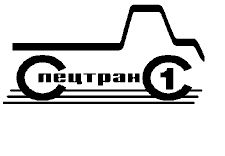 Акционерное Общество«Автопарк № 1 «Спецтранс»ИНН 7830002705/КПП 781001001ОГРН 1027804847696Люботинский пр.7, Санкт-Петербург, 196105р/с 40702810155160139043Северо-Западный банк ПАО «Сбербанк России»г.Санкт-ПетербургДополнительный офис № 01933к/с 30101810500000000653, БИК 044030653ОКТМО 40373000000,  ОКОПФ 12267, ОКФС 16,ОКОГУ 4210008,ОКАТО 40284561000,ОКВЭД 38.1, ОКПО 03280833,ген.директор 388-36-64, гл.инженер 388-37-63,главный бухгалтер 369-63-13 Факс: 388-67-80E-mail: dir@spest1.ru, www.spest1.ru____________________№_________На № _______ от __________________№ п/п Наименование и технические характеристики предлагаемого к установке автомата Ед. измеренияКол-во, ед. изм1.Шт 1 2.Шт1№ п/пНаименованиеСведения участника закупки1.Полное наименование 2.Сокращенное наименование 3.Организационно-правовая форма4.Юридический адрес5.Почтовый адрес6.Телефон7.Адрес сайта / e-mail8.Код по ОКОПФ/ОКФС9.Код по ОКСМ10.Код по ОКПО11.ИНН, КПП12.Банковские реквизиты участника для заполнения проекта договора:12.Наименование обслуживающего банка12.Расчетный счет12.Корреспондентский счет12.Код БИК13.Применяемая система налогообложения, размер налоговой ставки, %14.Код по ОКТМО15.Код по ОГРН16.Дата постановки на учет в налоговом органе17.Фамилия Имя Отчество (полностью) руководителя организации (контактного лица)Наименование характеристики Показатель Высота, мм не более 1830Ширина, мм не более 900Глубина, мм не менее 790 Вес, кг не более 260Подключаемая мощность от 220 Вт Вместительность 24-48 видов товара Холодильная установка(программирование) +3 +14 градусовСмягчитель удара для банок и бутылокприсутствует Контроль выдачи товара фотоэлемент Разделители товаровПрисутствуют Кол-во ячеек на полкеОт 4 до 8Максимальная загрузка720 товарных единиц Год выпуска автомата Не ранее 2024 г. Форма оплаты за товары в автомате Бесконтактная система Ассортимент товаров По согласованию с Заказчиком Наименование характеристики Показатель Высота, мм не более 1830Ширина, мм не более 600Глубина, мм не менее 700Вес, кг не более 130Подключаемая мощность от 220 Вт Количество выборов напитков  Не менее 14Количество стаканов Не менее 500 шт Регулировка сахара 6 уровней Вид кофенатуральный зерновой кофе премиум класса  Lavazza (аналоги по согласованию)Год выпуска автомата Не ранее 2024 г. Форма оплаты за товары в автомате Бесконтактная система 